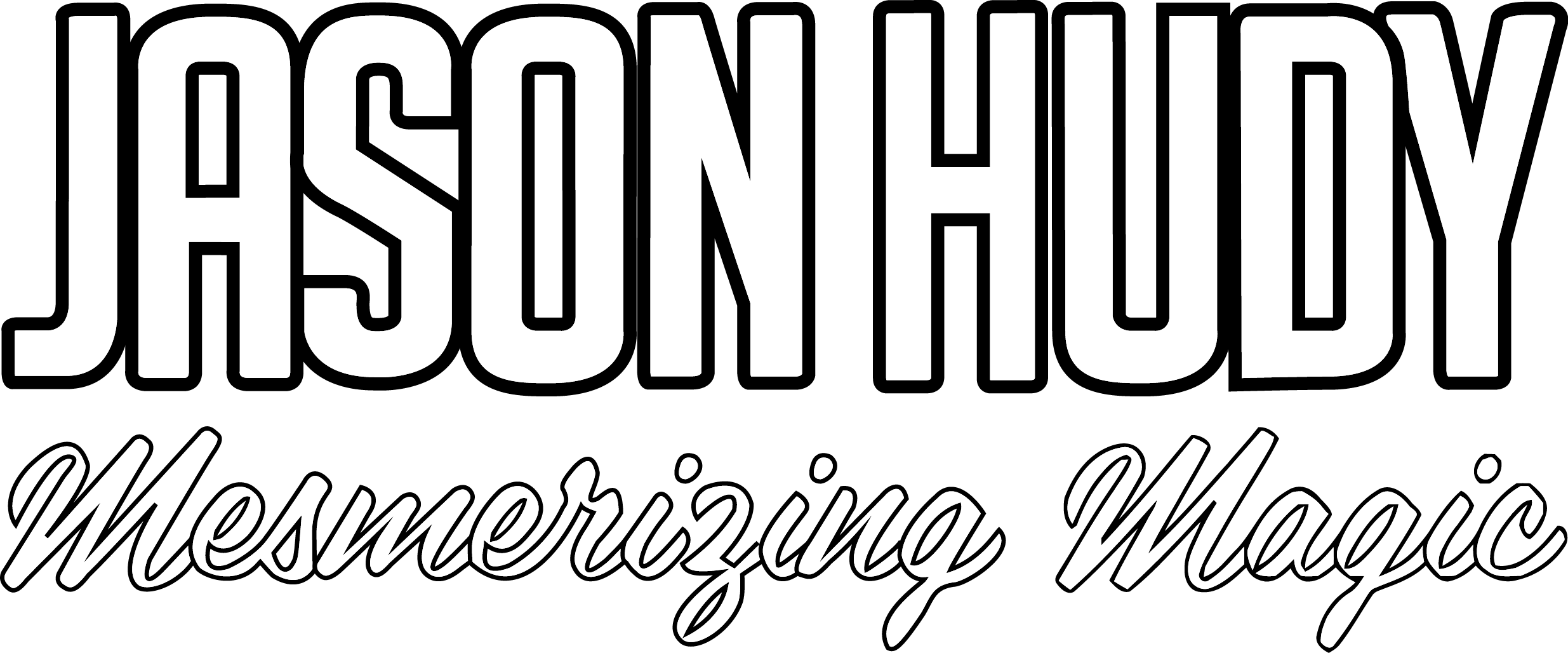 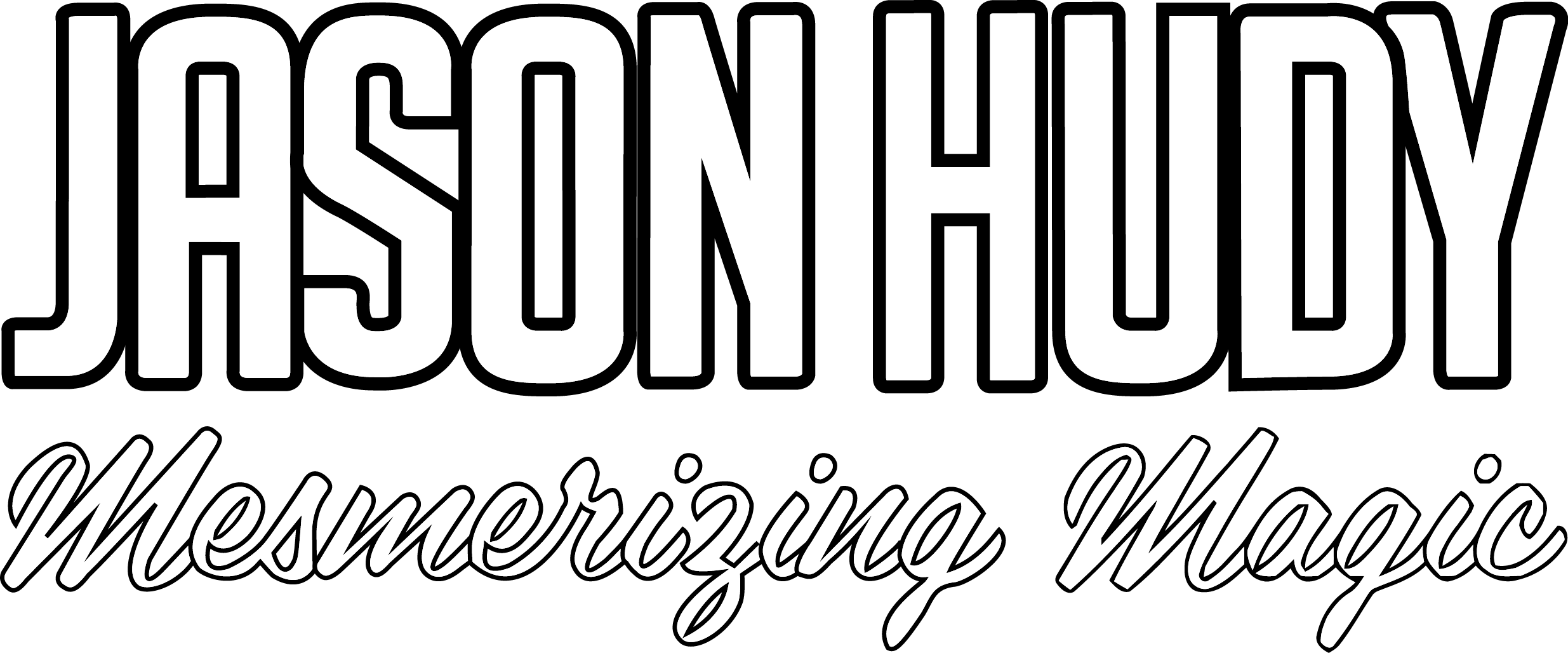 Here is some “copy” that you can use for advertising Mesmerizing Magic for your show. There is both short copy and long copy, feel free to use these on websites, social media pages, etcSHORT COPYHis magic has amazed audiences on The Late Late show on national CBS-TV, aboard Disney Cruise Lines, and at theaters, resorts and casinos around the world. Now master magician Jason Hudy is bringing his mind-bending “Mesmerizing Magic” Show to (INSERT YOUR INFO HERE) for a “one night only” magical extravaganza that is sure to captivate and enthrall your entire family!LONG COPYAre you ready for some magic?With performance in 14 countries around the world, Jason Hudy’s “Mesmerizing Magic” is a magic and illusion show that has been experienced by over a million people across the globe!Jason’s magic has been featured in theaters, performing arts centers, cruise ships and casinos, and now he is coming to you. He is a regular guest entertainer on Disney Cruise Lines, and was one of a select group of magicians invited to perform at the “House of Magic” at Studio City Casino in Macau, near Hong Kong. Jason was part of a tour that performed in 30 cities across China, and performed 950 performances of “The Magic of Saipan” on the island of Saipan, a US Territory in the South Pacific Ocean. His TedX Talk gives audiences a “peak behind the curtain” into the world of magic and illusion.Jason’s touring show, “Mesmerizing Magic” features large scale illusions along with comedy audience participation combined into one show that will amaze and amuse the whole family.Witness some of the most cutting-edge illusions and signature magic that will leave you wondering “HOW did he do that?!?!”His magic has amazed audience on The Late Late show on national CBS-TV, aboard Disney Cruise Lines, and at the World Famous Magic Castle in Hollywood (get this one in 2021). Now master magician Jason Hudy is bringing his mind-expanding “Mesmerizing Magic” Show to Matthews Opera House for a “one night only” magical extravaganza that is sure to captivate and enthrall your entire family!